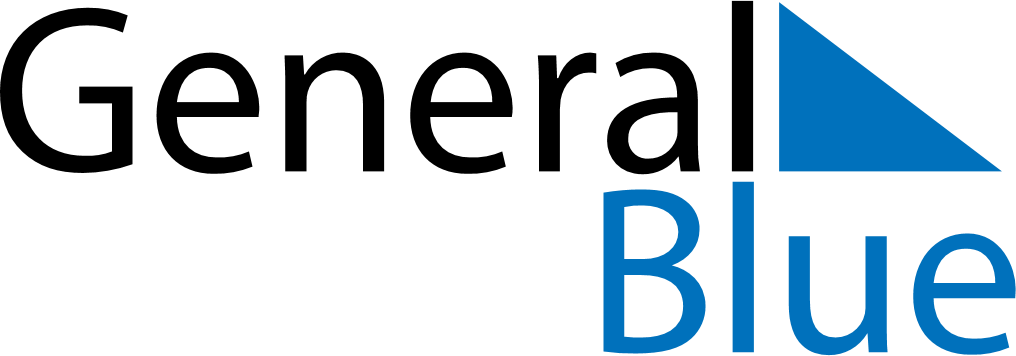 March 2025March 2025March 2025March 2025South AfricaSouth AfricaSouth AfricaMondayTuesdayWednesdayThursdayFridaySaturdaySaturdaySunday1123456788910111213141515161718192021222223Human Rights Day242526272829293031